§2110.  Extension of serviceA public utility organized by Private and Special Act of the Legislature may extend its service as follows.  [PL 1987, c. 141, Pt. A, §6 (NEW).]1.  Commission authorization.  The commission may authorize a public utility organized by private and special act of Legislature to furnish or extend its service in, to or through a city or town notwithstanding any territorial limitations, express or implied, in the private and special act of the Legislature by which it was organized or under which it is enfranchised.  Within 20 days after the commission's final authorization, the public utility shall file a certificate that shows the authorization with and pay $20 to the Secretary of State.  When the certificate is filed, the public utility's power to extend its service becomes effective.[PL 1987, c. 141, Pt. A, §6 (NEW).]2.  The commission's powers and limitations.  The commission's powers and limitations, made applicable under this section, are those applicable by law in like cases concerning public utilities organized under Title 13‑C or any prior general corporation law.[PL 2003, c. 344, Pt. D, §23 (AMD).]SECTION HISTORYPL 1987, c. 141, §A6 (NEW). PL 2003, c. 344, §D23 (AMD). The State of Maine claims a copyright in its codified statutes. If you intend to republish this material, we require that you include the following disclaimer in your publication:All copyrights and other rights to statutory text are reserved by the State of Maine. The text included in this publication reflects changes made through the First Regular and First Special Session of the 131st Maine Legislature and is current through November 1. 2023
                    . The text is subject to change without notice. It is a version that has not been officially certified by the Secretary of State. Refer to the Maine Revised Statutes Annotated and supplements for certified text.
                The Office of the Revisor of Statutes also requests that you send us one copy of any statutory publication you may produce. Our goal is not to restrict publishing activity, but to keep track of who is publishing what, to identify any needless duplication and to preserve the State's copyright rights.PLEASE NOTE: The Revisor's Office cannot perform research for or provide legal advice or interpretation of Maine law to the public. If you need legal assistance, please contact a qualified attorney.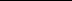 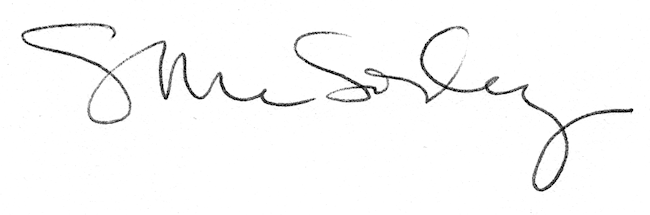 